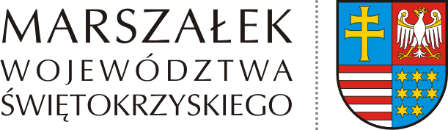 TK-IV.8046.6.17.2022							Kielce, 21.11.2022Wiesław BarańskiCentrum Szkolenia Wielozawodowego„AUTOMIX”Sudół 103 a28-300 SudółWystąpienie pokontrolneNa podstawie art. 48 ust. 1 ustawy z dnia 6 marca 2018 roku – Prawo przedsiębiorców  
(t.j. Dz. U. z 2021 r. poz. 162) oraz w związku z art. 54 ust. 1 ustawy z dnia 19 sierpnia 
2011 roku o przewozie towarów niebezpiecznych (t.j. Dz. U. z 2022 r. poz. 2147) została przeprowadzona kontrola w ośrodku szkolenia pn.: Wiesław Barański, Centrum Szkolenia Wielozawodowego „AUTOMIX” (Sudół 103 A, 28-300 Jędrzejów).	Kontrolę w dniu 19 listopada 2022 roku, na podstawie upoważnienia 
TK-III.087.1.11.2022 z dnia 15 listopada 2022 roku przeprowadziła Pani Martyna Włudyga – kierownik Oddziału Transportu Drogowego w Departamencie Infrastruktury, Transportu 
i Komunikacji Urzędu Marszałkowskiego Województwa Świętokrzyskiego w Kielcach, posiadająca legitymację służbową nr 8/2020 oraz Pani Anna Kudła – główny specjalista 
w Oddziale Transportu Drogowego w Departamencie Infrastruktury, Transportu i Komunikacji Urzędu Marszałkowskiego Województwa Świętokrzyskiego w Kielcach, posiadająca legitymację służbową nr 9/2020.Zakresem kontroli objęto zgodność prowadzenia kursu ADR początkowego – podstawowego z informacją o terminie, czasie i miejscu prowadzenia kursu oraz harmonogramem zajęć, przekazanymi do Marszałka Województwa Świętokrzyskiego w dniu 7 listopada 2022 roku, a także z informacją o uczestnikach kursu, przekazaną w dniu 19 listopada 2022 roku, na podstawie art. 53 ust. 1 pkt 1 i 2 ustawy 
o przewozie towarów niebezpiecznych, jak również zgodność prowadzenia ww. kursu 
z wymaganiami określonymi w Rozporządzeniu Ministra Transportu, Budownictwa 
i Gospodarki Morskiej z dnia 29 maja 2012 roku w sprawie prowadzenia kursów z zakresu przewozu towarów niebezpiecznych (t.j. Dz. U. z 2021 r. poz. 2150).W trakcie kontroli nie stwierdzono nieprawidłowości. Wobec powyższego 
nie przekazuję zaleceń pokontrolnych.